Воинской Славы в МБОУ СОШ №14ОТЧЁТО ПРОВЕДЁННЫХ МЕРОПРИЯТИЯХ К ДНЯМ ВОИНСКОЙ СЛАВЫ И ПАМЯТНЫХ ДАТАХ РОССИИ.В соответствии с Федеральным законом от 13 марта 1995 года № 32-ФЗ «О днях воинской славы и памятных датах России» в целях эффективности патриотического воспитания обучающихся, формирования у детей патриотизма, чувства гордости за свою Родину, готовности к защите интересов Отечества, ответственности за будущее России в МКОУ ГСОШ №2  были проведены ряд массовых тематических мероприятий.3.12День памяти Неизвестного солдата(3декабря 1966г., в ознаменование  25-й годовщины разгрома немецких войск под Москвой, прах неизвестного солдата перенесен из братской могилы на 41-м километре Ленинградского шоссе и торжественно захоронен у Кремлевской стены.8 мая 1967г. зажжен Вечный огонь.) В 8 классе был проведен  информационный час «Память сердца» посвященный воинам землякам, не вернувшимся с фронтов Великой Отечественной войны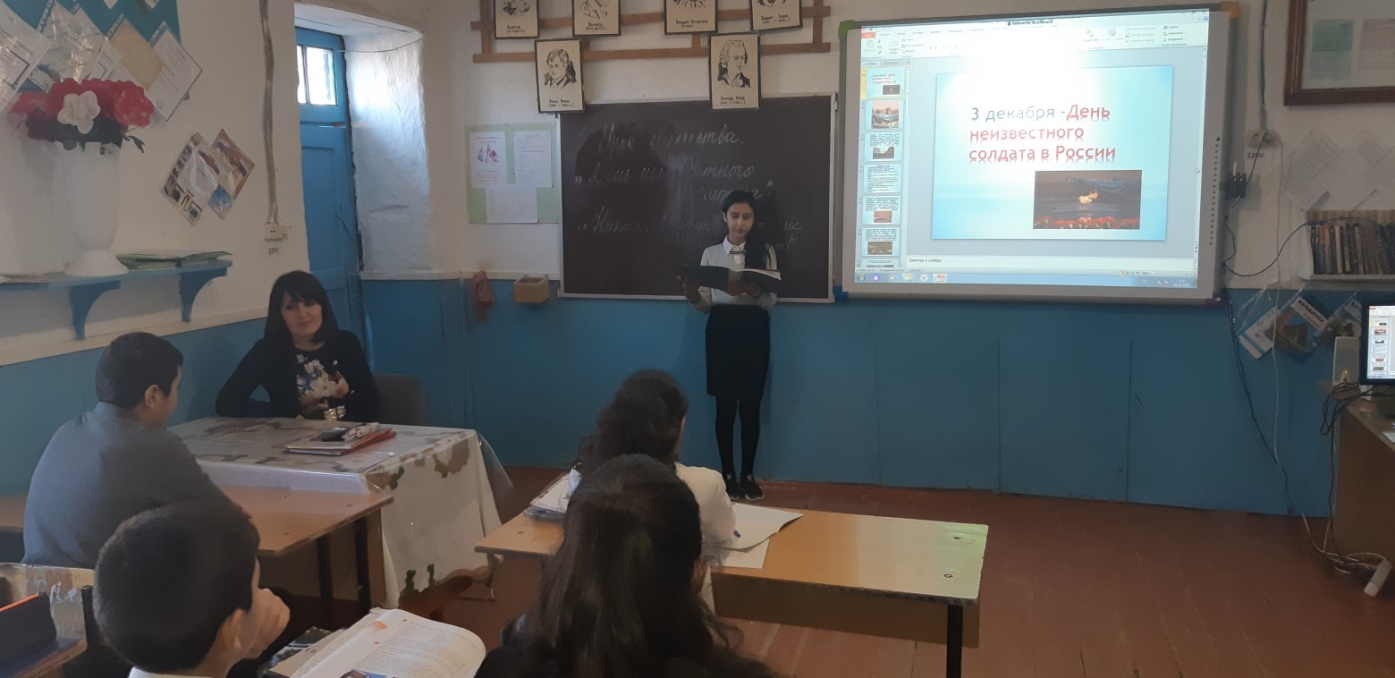 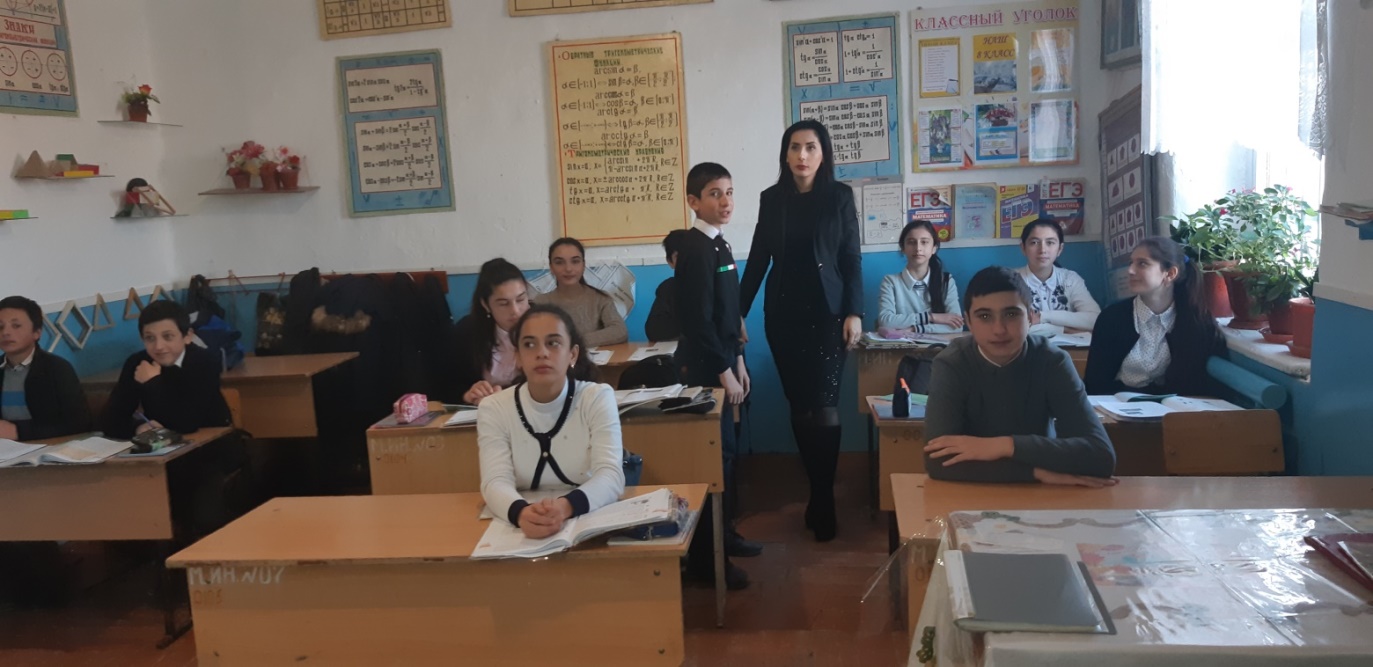 05.12 2017г. В 8-9 классе (классный руководитель МирзабековаЗ.Ш.) прошёл классный час " ГЕРОИ ОТЕЧЕСТВА". Учащиеся читали отрывки из художественных произведений, рассказывающих о тех грозных событиях, подготовили презентации о героях битвы за Москву, нашли интересные рассказы очевидцев тех грозных сражений, зачитали письма фронтовиков из 1941 года. Абдулвагабова Джамиля сообщила о том , что её дедушка, ветеран ВОВ, участник битвы под Москвой. 8.12День воинской славы России
(В этот день в 1941 году началось контрнаступление Красной армии против немецко-фашистских войск в битве под Москвой.) Урок мужества к 75-летию контрнаступления советских войск под Москвой прошел в 7 классе.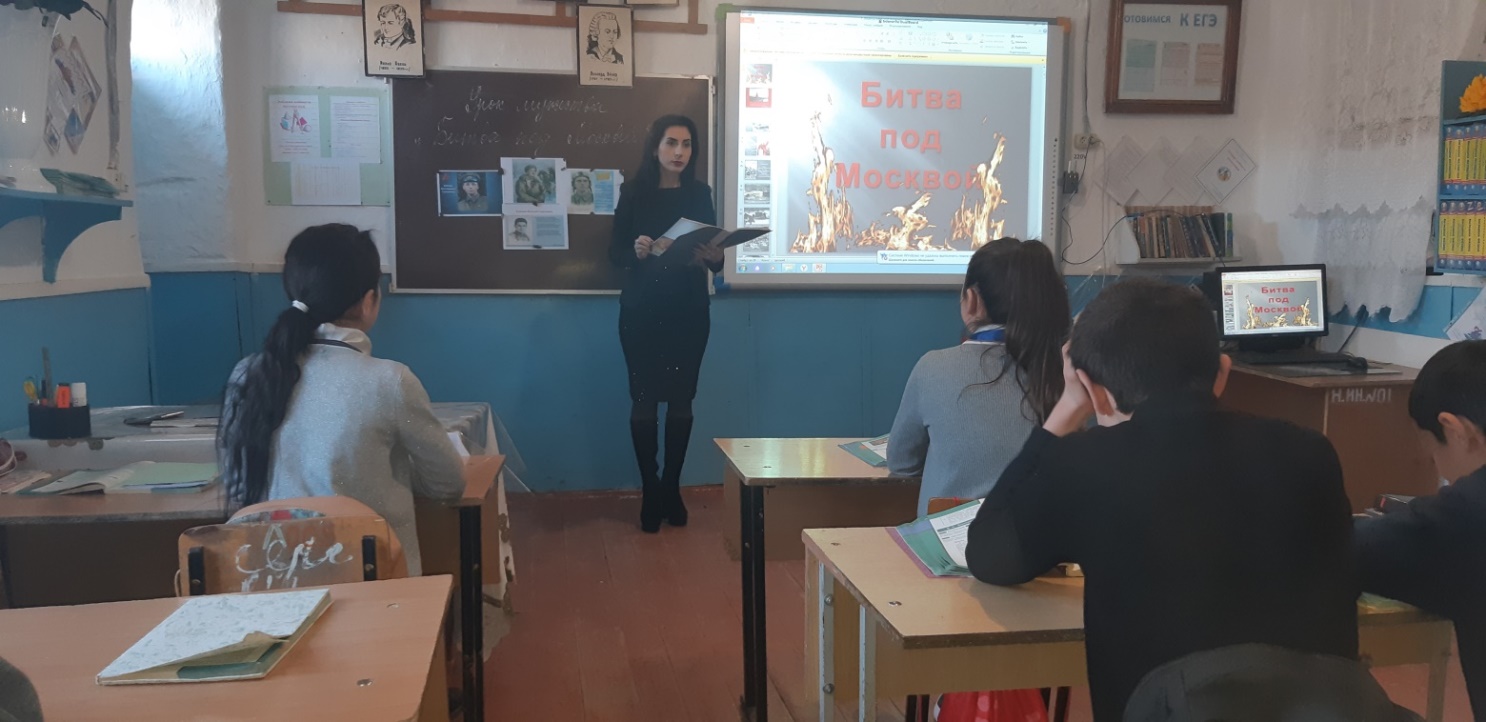 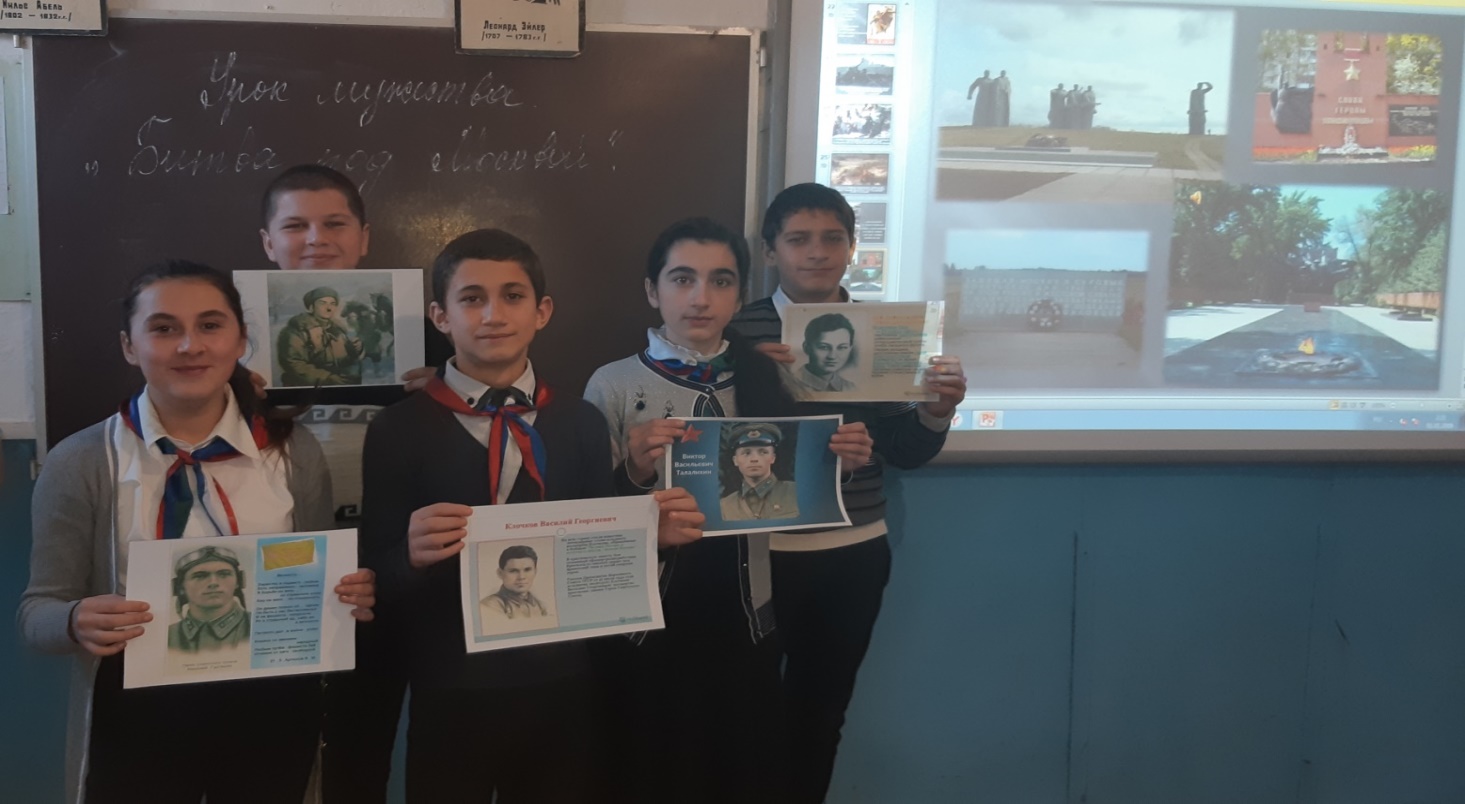 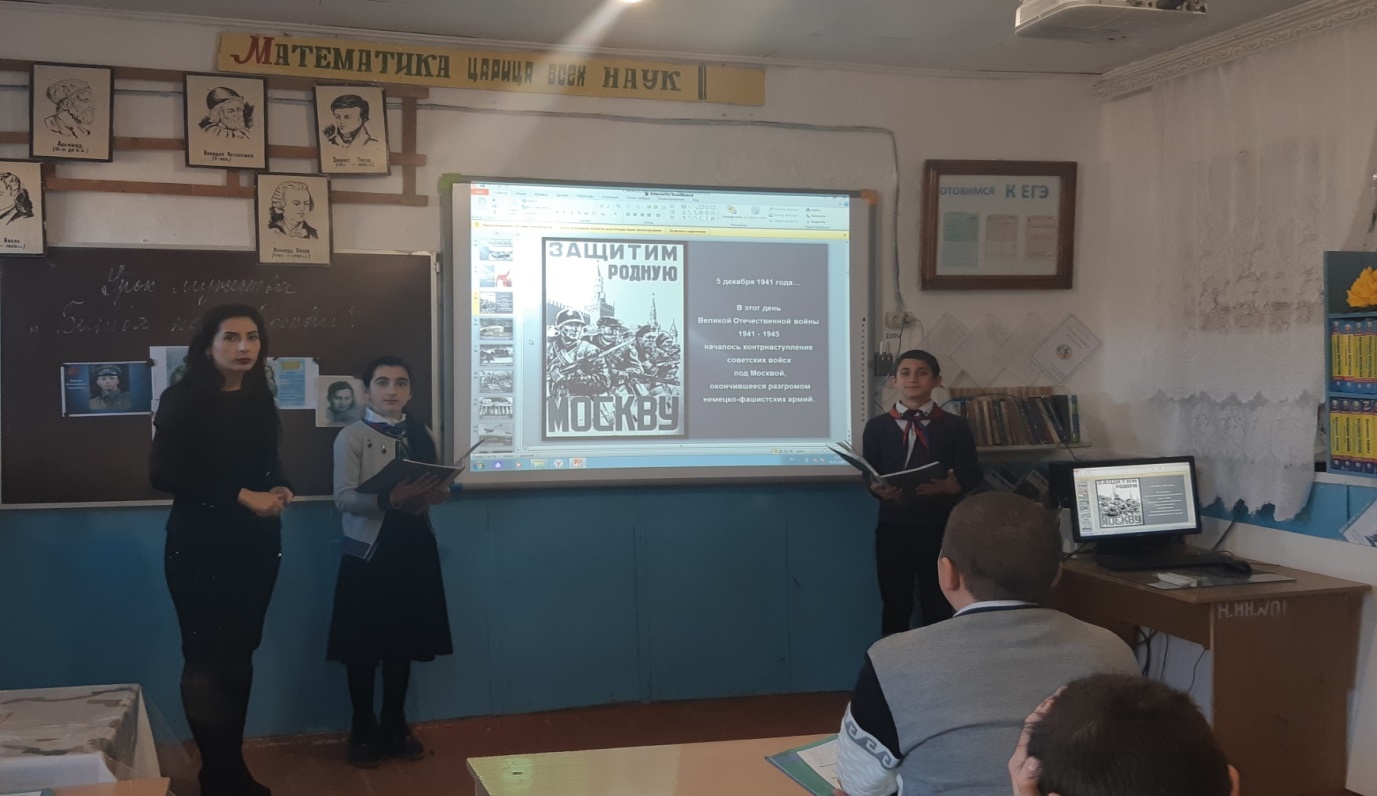        В 11 классе (классный руководитель Гасанова А.Х. ) 5 и 8 декабря 2019 года прошли Уроки мужества, посвящённые празднованию Дня Неизвестного солдата и Дня Героев Отечества. Ребята вспомнили славных сынов Отечества от князя Владимира, А. Невского, Д. Донского, К. Минина и Д. Пожарского, А.В. Суворова, М.И. Кутузова, Г.К. Жукова до наших дней. Учащиеся говорили о патриотизме и героизме, слушали героические военные песни.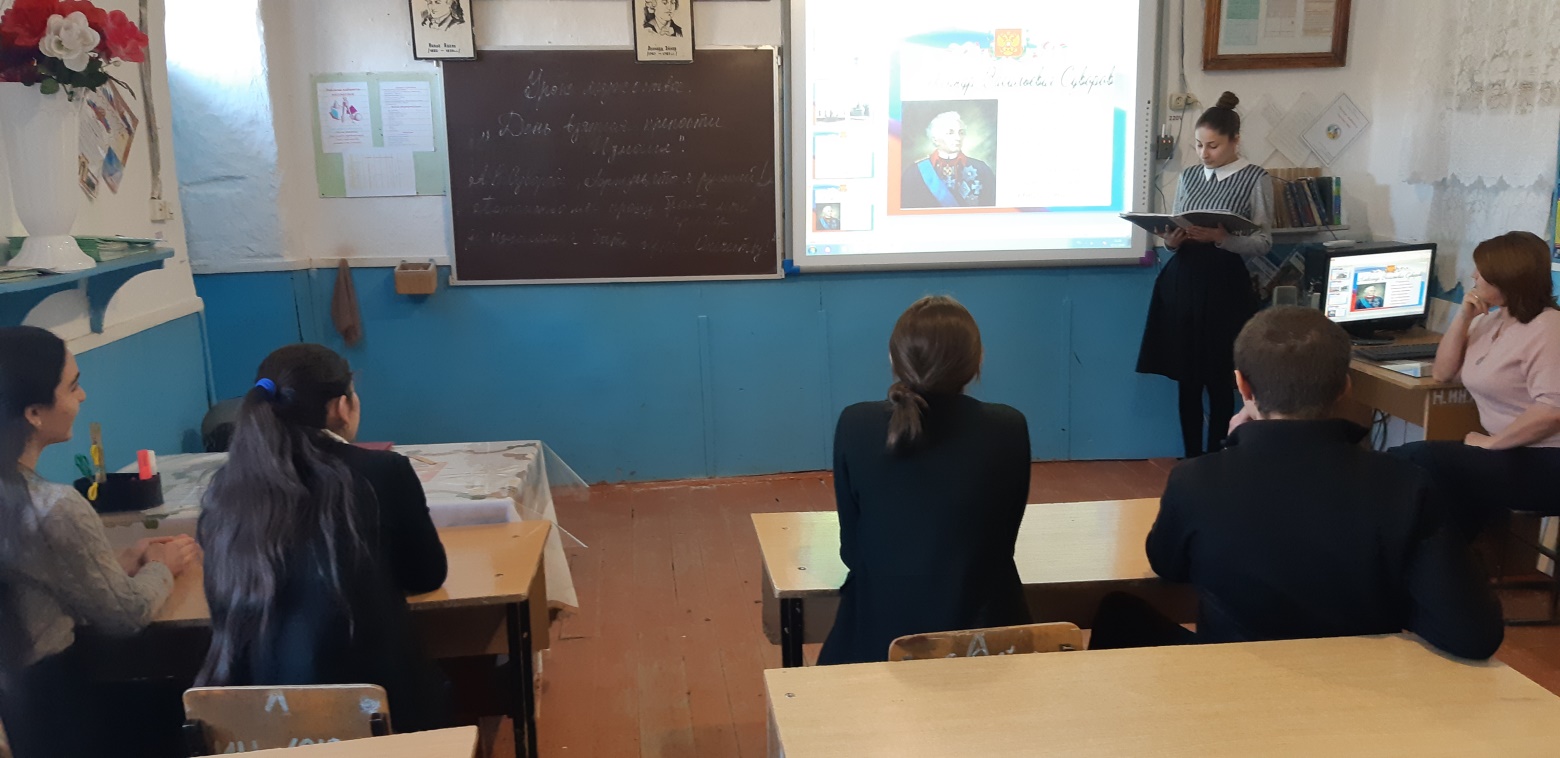 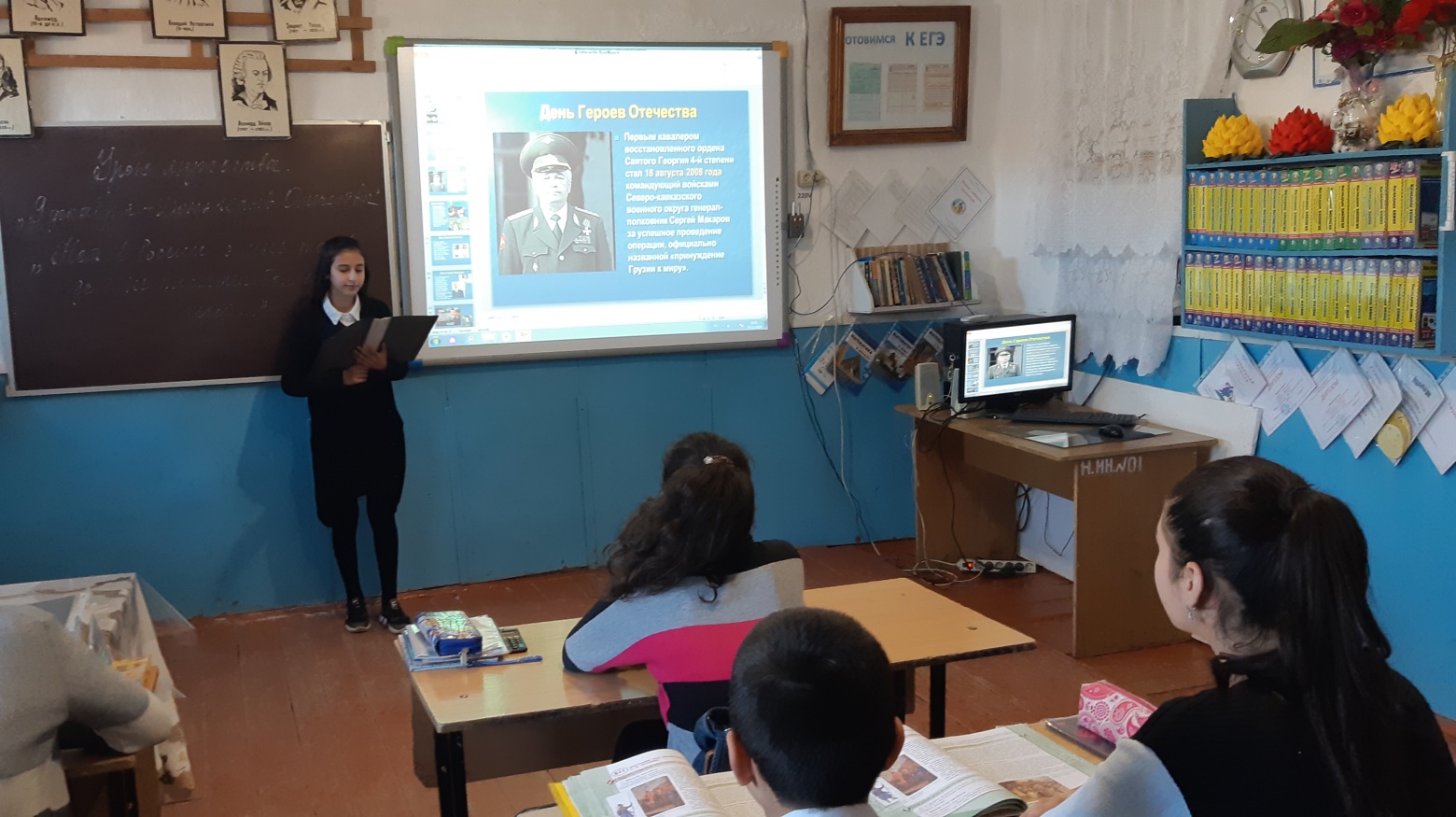 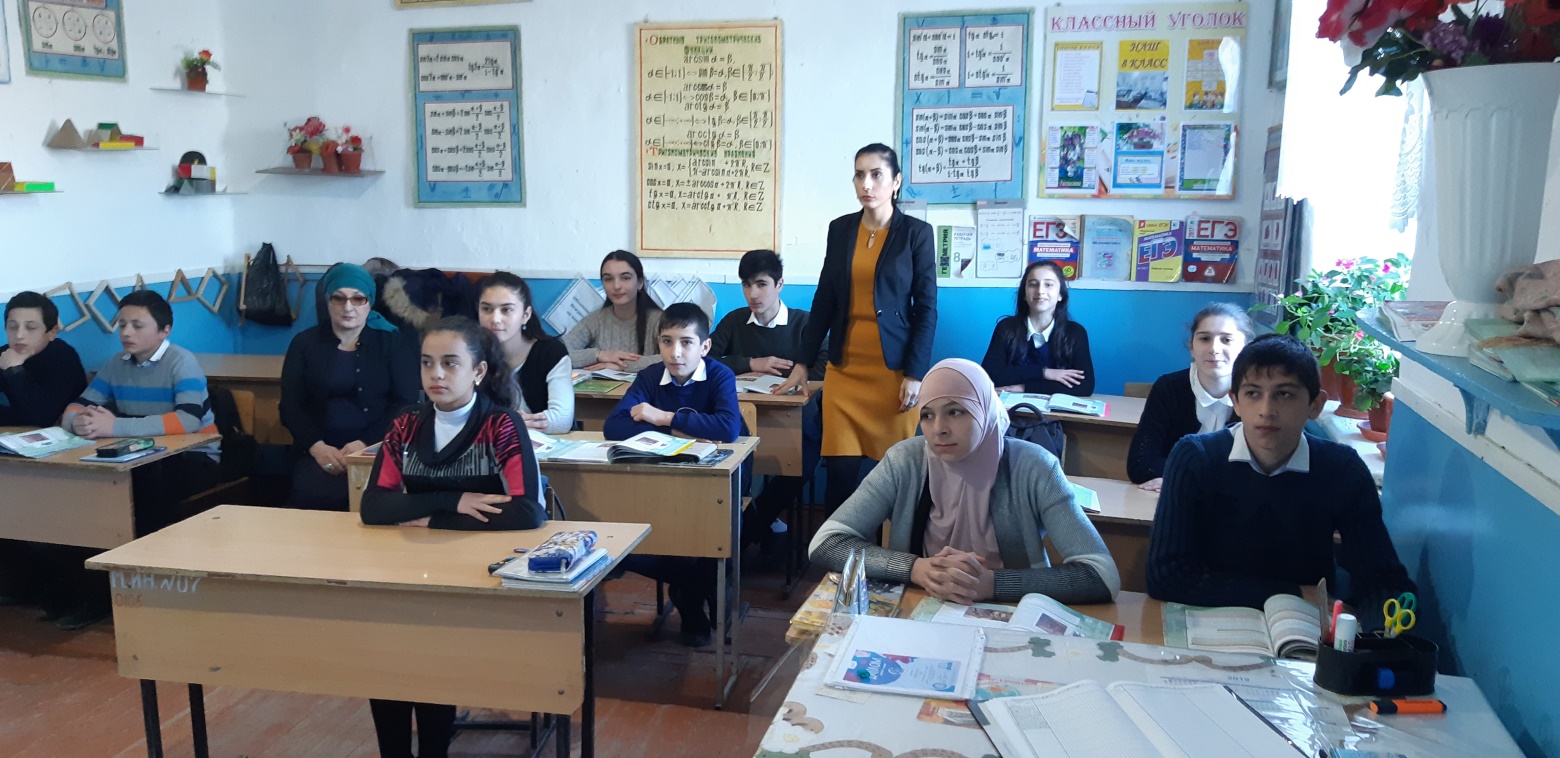 12.12.19. День конституции РФ.  В 6 классе прошел урок мужества на тему:«12 декабря – День КонституцииРоссийской Федерации.   Символы моей России»Цель урока:1) Ознакомить учащихся с конституцией;                                                                                                        2) Провести сравнительный анализ конституций;                                                                                                    3) Воспитывать патриотизм;                                                                                                                                  4) Развивать творческие способности учащихся,       умение излагать свои мысли,      анализировать и систематизировать факты.*  воспитывать гражданско-патриотические чувства, любовь к Родине;                                                               формировать духовно-нравственные качества личности                                                                                    закрепить знания о государственной символике России как официальной, так и неофициальной.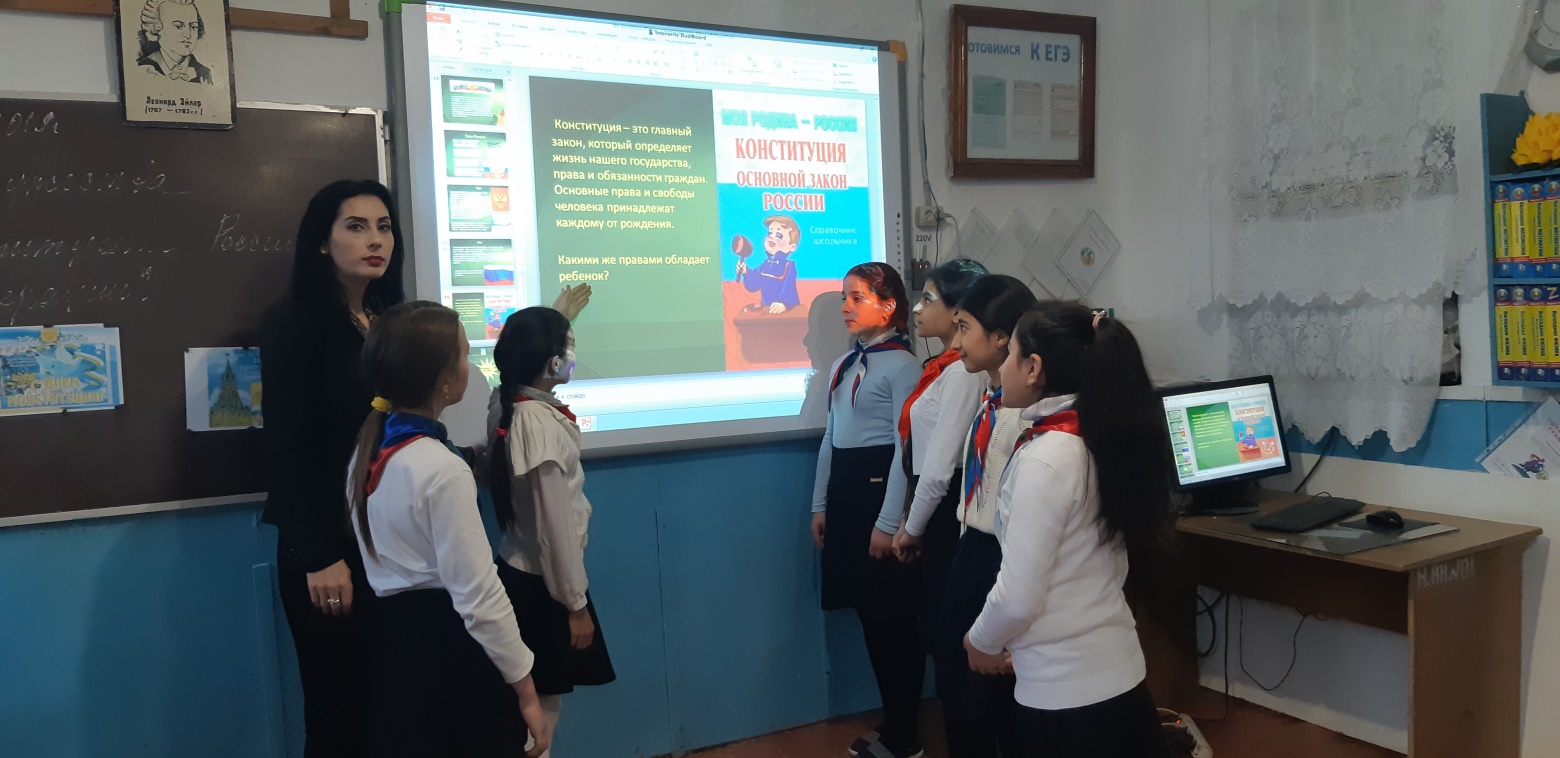 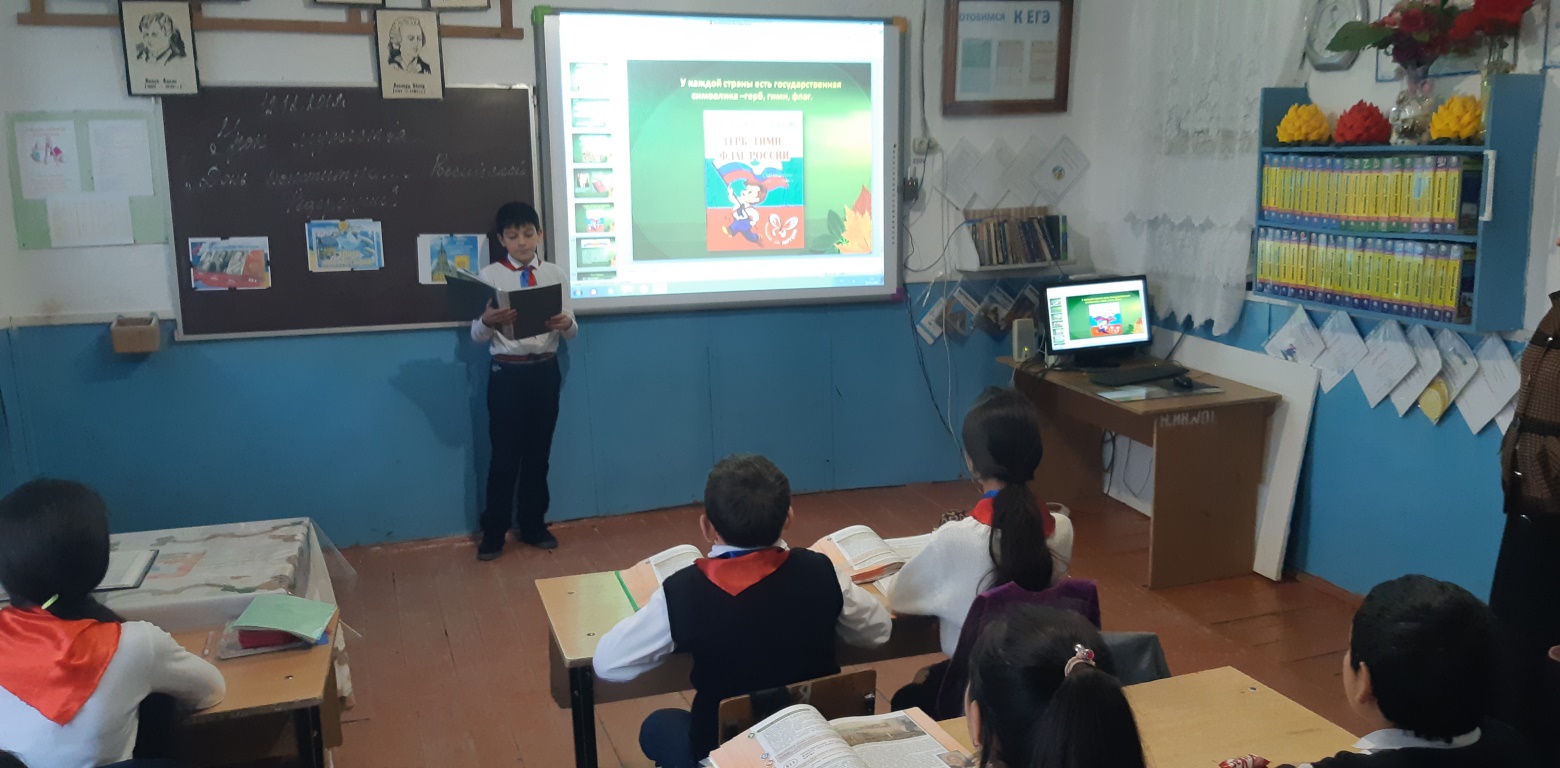 Руководители  и члены РДШ в сопровождении зам. директора по ВР Исаковой М.А. возложили цветы К Мемориалу павших воинов во время Великой Отечественной войны, почтив Минутой молчания павших героев.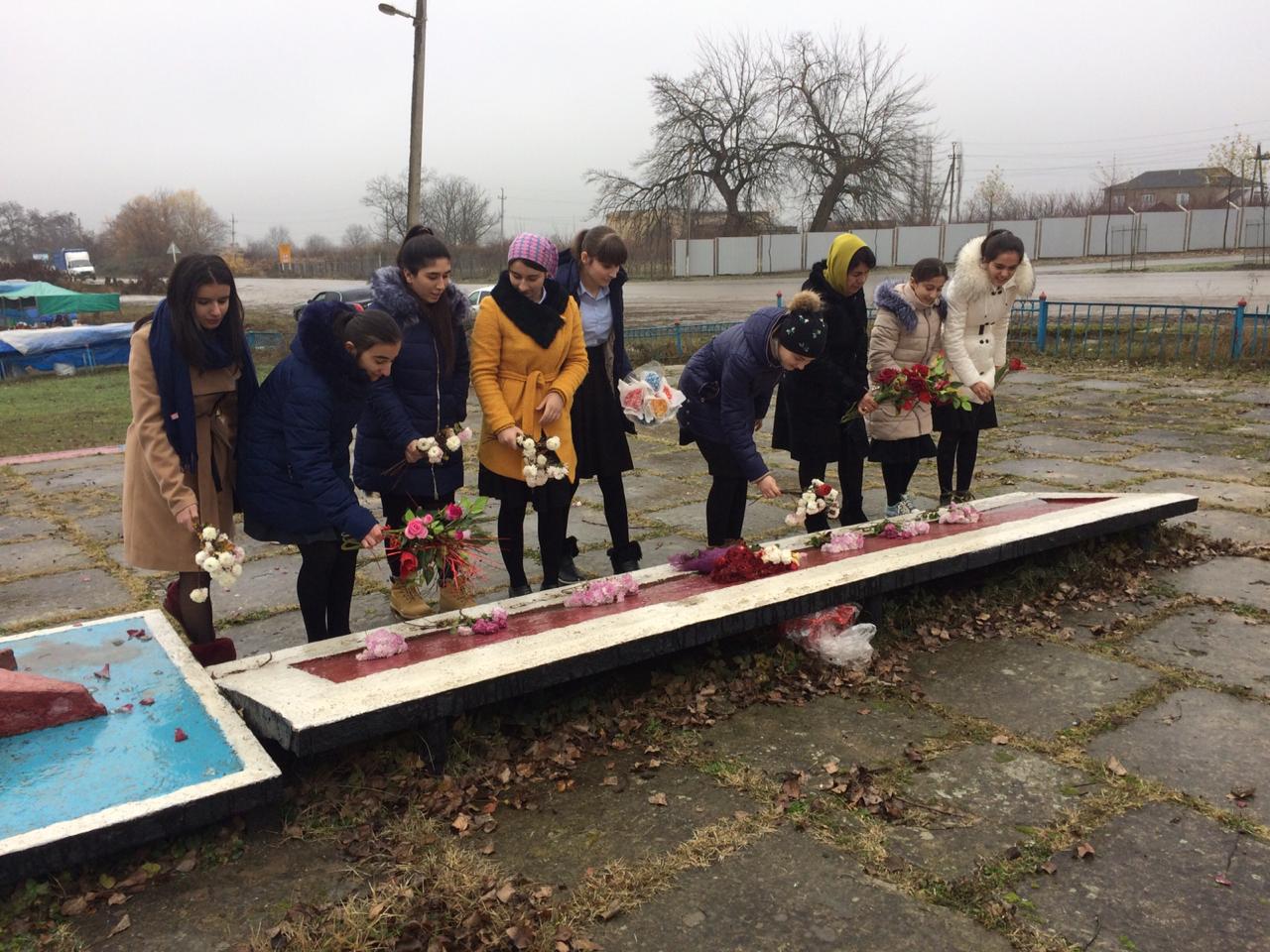 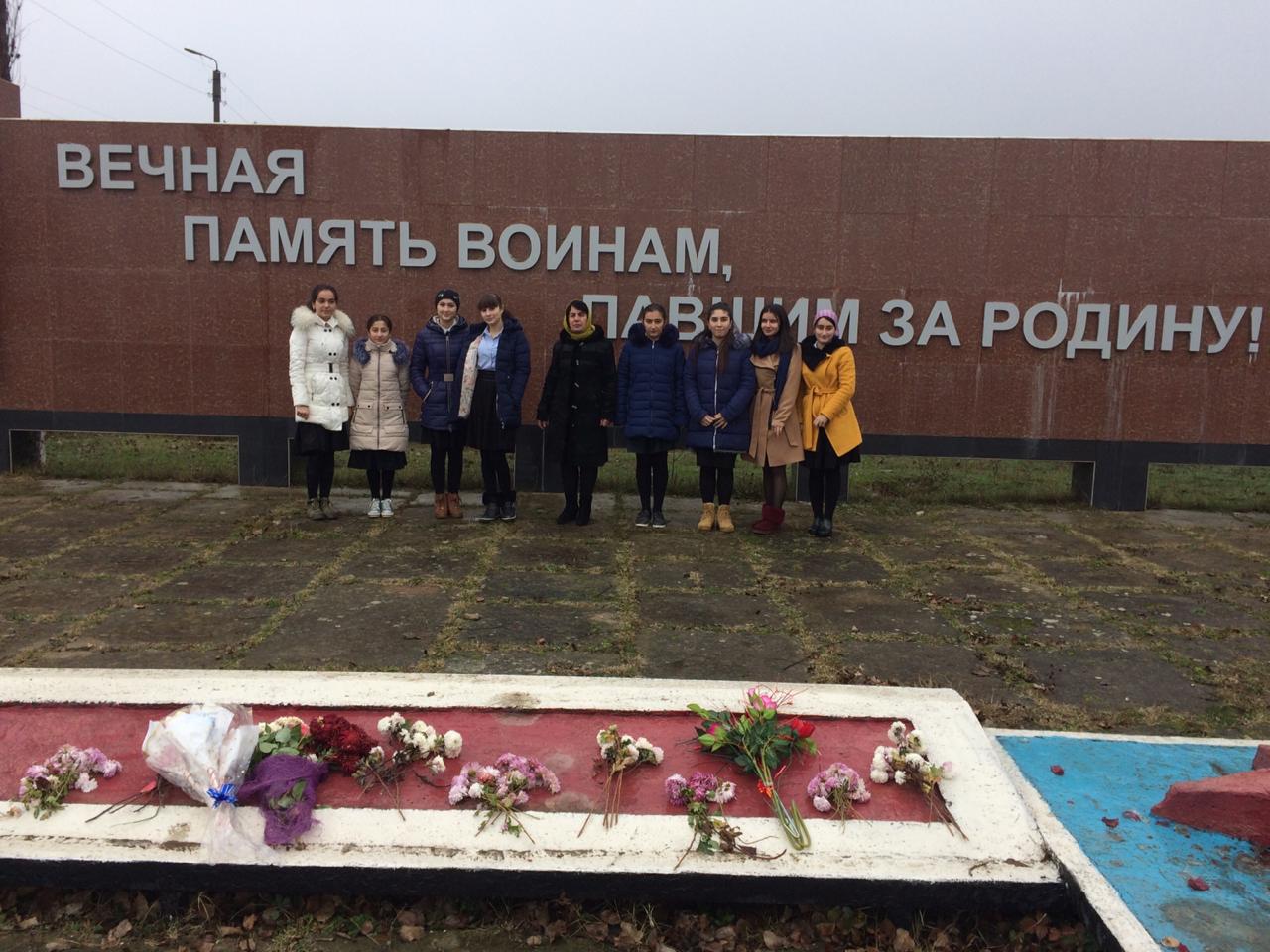 Всего в мероприятиях приняли участие 128 учащихся и 17 педагогов школы.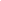 День Неизвестного солдата и День Героев Отечества – важные для нас памятные даты, которые являются продолжением исторических традиций и способом сохранения памяти о том, какие подвиги были совершены героями нашей страны. Итогом стали этих мероприятий стали слова: «Нельзя научиться любить живых, если не умеешь хранить память о павших». Мы не только отдаём дань памяти героическим предкам, но и чествующим ныне живущих героев.ЗДВР             Исакова М.А.